Subag Humas dan TU 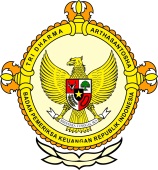       										     BPK Pwk. Prov. Sulawesi TengahTahun :									Bulan :                                                                        		                                                                               		Tanggal : 											Entitas :Gedung Uji Petik  Kendaraan Mulai Dibangun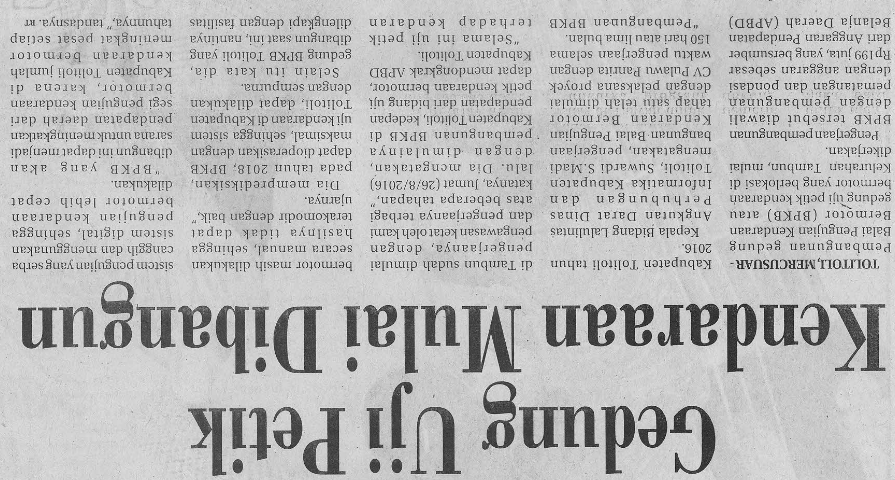 2016MEDIAMERCUSUAR123456789101112  1234567891011121314151617181920212223242526272829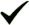 3031ProvinsiPaluDonggalaTolitoliBuolSigiMorowali UtaraParigi MoutongPosoMorowaliTojo Una-unaBanggaiBanggai KepulauanBanggai Laut